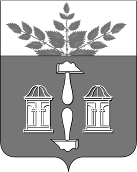 Тульская областьМуниципальное образование  ЩЁКИНСКИЙ РАЙОНФИНАНСОВОЕ УПРАВЛЕНИЕ АДМИНИСТРАЦИИ ЩЁКИНСКОГО РАЙОНАПРИКАЗот «27» ноября 2023                                                          № 07-07/265О внесении изменений в приказфинансового управленияадминистрации муниципальногообразования Щекинский район от13.11.2023 №07-07/247 «Об  утвержденииПорядка применения бюджетнойклассификации РоссийскойФедерации в части, относящейся кбюджету муниципальногообразования  Щекинский район»В соответствии со статьей 9 Бюджетного кодекса Российской Федерации и пунктом 4 статьи 21 Бюджетного кодекса Российской Федерации, на основании Положения о финансовом управлении администрации муниципального образования Щекинский район п р и к а з ы в а ю:
1. Внести в приказ финансового управления администрации муниципального образования Щекинский район от 13.11.2023 №07-07/247 «Об  утверждении Порядка применения бюджетной классификации Российской Федерации в части, относящейся к бюджету муниципального образования  Щекинский район» изменения согласно приложению к настоящему приказу.2. Начальнику отдела учета, отчетности и кредитования  финансового управления администрации  муниципального образования Щекинский район довести настоящий Приказ до соответствующих главных распорядителей (получателей) средств бюджета муниципального образования Щекинский район и муниципальных образований поселений Щекинского района.3. Контроль за исполнением настоящего Приказа возложить на начальника бюджетного отдела финансового управления администрации  муниципального образования Щекинский район.4. Настоящий приказ вступает в силу с 1 января 2024 года.  	Изменения, вносимые в Порядок применениябюджетной классификации Российской Федерациив части, относящейся к бюджету муниципального образования  Щекинский район, утвержденные приказом финансового управления администрации муниципального образования Щекинский районот 13 ноября 2023 г. № 07-07/2471. Приложение №1 к порядку применения бюджетной классификации Российской Федерации в части, относящейся к бюджету муниципального образования  Щекинский район:Дополнить новым кодом целевой статьи расходов:Исключить коды целевых статей расходов:2. Приложение №2 к порядку применения бюджетной классификации Российской Федерации в части, относящейся к бюджету муниципального образования  Щекинский район:2.1. Дополнить  новым направлением расходов следующего содержания:«45343 Реконструкция очистных сооружений п.ЛазаревоПо данному направлению расходов отражаются расходы бюджета на  реконструкцию очистных сооружений п Лазарево».Заместитель главы администрации - начальник финансового управления администрации  муниципального образования Щекинский район#3#Е.Н.АфанасьеваИсп. Райская Людмила Ивановнател. 8 (48751) 5-12-71Приложениек приказу финансового управленияадминистрации муниципальногообразования Щекинский районот __________ № ______0140582460Осуществление государственного полномочия по предоставлению путевок в санаторно-оздоровительные детские лагеря отдельным категориям граждан1230145343Реконструкция очистных сооружений п.Лазарево1240126725Приобретение техники для жилищно-коммунального хозяйства муниципального образования Щекинский район0140580980Осуществление государственного полномочия по предоставлению путевок в организации отдыха и оздоровления детей отдельным категориям граждан0320100000Муниципальный проект «Создание условий для успешной социализации и эффективной самореализации молодежи»03201S0590Организация и осуществление мероприятий по работе с детьми и молодежью0340200000Комплекс процессных мероприятий «Развитие молодежной политики»0340226421Разработка и проверка сметной документации0340226640Поддержка молодежных и детских общественных объединений, реализация проектов, направленных на воспитание гражданственности и патриотизма0340226641Мероприятия, направленные на вовлечение молодежи в творческую, инициативную и добровольческую деятельность0340226650Содействие духовно-нравственному становлению личности молодых людей, выявление и поддержка творческой и талантливой молодежи, поддержка молодежи, обучающейся в ВУЗах по договорам о целевом обучении0340226660Профилактика асоциальных явлений в молодежной среде0540100000Комплекс процессных мероприятий «Совершенствование управления муниципальными финансами муниципального образования Щекинский район»0540180450Применение информационных технологий1040185140Межбюджетные трансферты на осуществление дорожной деятельности в части организации проезда по ул.Новаторов р.п. Первомайский Щекинского района.1210000000Муниципальные проекты, входящие в состав национальных проектов1210100000Муниципальный проект «Формирование комфортной городской среды» в МО Щекинский район1210120670Расходы на организацию мероприятий по благоустройству территорий общего пользования населенного пункта и дворовых территорий многоквартирных домов в МО Щекинский район1210124240Создание комфортной городской среды в малых городах и исторических поселениях - победителях Всероссийского конкурса лучших проектов создания комфортной городской среды в МО Щекинский район1210125550Реализация программ формирования современной городской среды в МО Щекинский район121F200000Муниципальный проект «Формирование комфортной городской среды»121F226971Реализация проекта «Формирование современной городской среды» (средства, превышающие сумму по соглашению)121F254240Создание комфортной городской среды в малых городах и исторических поселениях - победителях Всероссийского конкурса лучших проектов создания комфортной городской среды121F25424FСоздание комфортной городской среды в малых городах и исторических поселениях – победителях Всероссийского конкурса лучших проектов создания комфортной городской среды за счет средств резервного фонда Правительства РФ121F255550Реализация программ формирования современной городской среды121F2S0670Расходы на организацию мероприятий по благоустройству территорий общего пользования населенного пункта и дворовых территорий многоквартирных домов121F300000Муниципальный проект «Обеспечение устойчивого сокращения непригодного для проживания жилищного фонда»121F367483Обеспечение мероприятий по переселению граждан из аварийного жилищного фонда, в том числе по переселению граждан из аварийного жилищного фонда с учетом необходимости развития малоэтажного жилищного строительства, за счет средств, поступивших от государственной корпорации - Фонда содействия реформированию жилищно - коммунального хозяйства121F367484Обеспечение мероприятий по переселению граждан из аварийного жилищного фонда, в том числе по переселению граждан из аварийного жилищного фонда с учетом необходимости развития малоэтажного жилищного строительстваЗаместитель главы администрации - начальник  финансового управленияадминистрации муниципальногообразования Щекинский районЕ.Н.Афанасьева